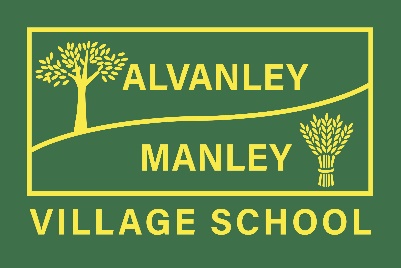 Mobile Phone StatementChildren in Reception, Year 1, Year2, Year 3, Year 4 and Year 5 are not permitted to bring mobile phones into school.Children in Year 6 are permitted to bring mobile phones, if they have written permission from a parent or carer.  Their phone must be turned off and handed to the class teacher at the start of the school day.  It will be stored securely and returned at the end of the day to take home.Staff should not use a mobile phone in lesson time unless it is an emergency. 